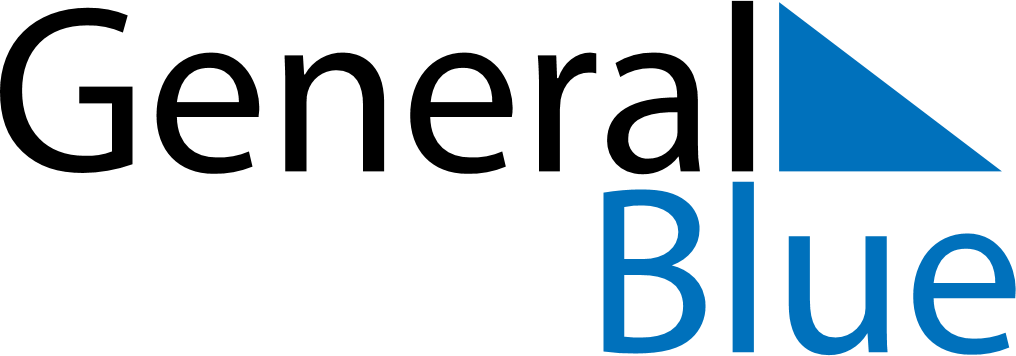 Weekly CalendarMarch 19, 2023 - March 25, 2023Weekly CalendarMarch 19, 2023 - March 25, 2023AMPMSundayMar 19MondayMar 20TuesdayMar 21WednesdayMar 22ThursdayMar 23FridayMar 24SaturdayMar 25